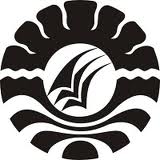 SKRIPSIPENERAPAN   STRATEGI   AKTIVITAS   TERBIMBING   DALAM MENINGKATKAN      KEMAMPUAN     MENGAPRESIASI CERITA FIKSI PADA SISWA KELAS V SDN 32 UKKE’E KABUPATEN WATANSOPPENGDWI SUCIANIPROGRAM STUDI PENDIDIKAN GURU SEKOLAH DASARFAKULTAS ILMU PENDIDIKANUNIVERSITAS NEGERI MAKASSAR2016